حضرات السادة والسيدات،تحية طيبة وبعد،1	أود أن أحيطكم علماً بعقد ورشة العمل التي ينظمها الاتحاد الدولي للاتصالات بشأن "الأداء وجودة الخدمة وجودة التجربة فيما يتعلق بخدمات الوسائط المتعددة"، وستتكرم باستضافتها هيئة تنظيم الاتصالات والبريد (ARTP) في السنغال في داكار، السنغال، يوميْ 19 و 20 مارس 2018. وسيعقب ورشة العمل اجتماع فريق المقرر المعني بالمسألة 12/12 بشأن "الجوانب التشغيلية لجودة خدمات شبكات الاتصالات" يوميْ 21 و22 مارس (صباحاً)، واجتماع الفريق الإقليمي لإفريقيا التابع للجنة الدراسات 12 لقطاع تقييس الاتصالات (SG12RG-AFR) والدورة التدريبية العملية المرتبطة به بشأن سد الفجوة التقييسية في 22 مارس (بعد الظهر) و23 مارس 2018 (لمدة يوم كامل).2	وستدور ورشة العمل المذكورة باللغتين الإنكليزية والفرنسية.3	وباب المشاركة في ورشة العمل مفتوح أمام الدول الأعضاء في الاتحاد وأعضاء القطاع والمنتسبين إليه والمؤسسات الأكاديمية وأمام أي شخص من أي بلد عضو في الاتحاد يرغب في المساهمة في العمل. ويشمل ذلك أيضاً الأفراد الأعضاء في المنظمات الدولية والإقليمية والوطنية. والمشاركة في ورشة العمل مجانية ولكن عدد المقاعد المتاحة محدود ولن تقدم أي منح للمشاركة.4	وتهدف ورشة العمل إلى تحديد ومناقشة الاتجاهات الحالية في أداء الشبكات وجودة الخدمة (QoS) وجودة التجربة (QoE) فيما يتعلق بخدمات الوسائط المتعددة، بما في ذلك ما يتصل بها من أطر السياسات العامة والأطر التنظيمية وسلوك المستهلك والاستراتيجيات اللازمة لضمان جودة الخدمة وجودة التجربة لجميع أصحاب المصلحة المعنيين.وينظم ورشة العمل الفريق المعني بتطوير جودة الخدمة (QSDG) الذي يعمل في إطار لجنة الدراسات 12 لقطاع تقييس الاتصالات (الأداء وجودة الخدمة وجودة التجربة) وفقاً للقرار 95 للجمعية العالمية لتقييس الاتصالات لعام 2016 بشأن "مبادرات قطاع تقييس الاتصالات في الاتحاد لإذكاء الوعي بشأن أفضل الممارسات والسياسات المتعلقة بجودة الخدمة".5	وستتاح المعلومات المتعلقة بورشة العمل بما في ذلك المعلومات العملية وبرنامج الحدث في الموقع الإلكتروني للحدث: https://www.itu.int/en/ITU-T/Workshops-and-Seminars/qos/201803/Pages/default.aspx. وسيتم تحديث هذا الموقع باستمرار كلما توفّرت معلومات جديدة أو معدّلة. ويرجى من المشاركين زيارته بانتظام للاطلاع على أحدث المعلومات.6	وستتاح مرافق الشبكة المحلية اللاسلكية في مكان الحدث.7	والتسجيل إلزامي لجميع المشاركين الذين ينوون حضور ورشة العمل. ويرجى منكم استكمال استمارة التسجيل على الخط المتاحة في https://www.itu.int/online/edrs/REGISTRATION/edrs.registration.form?_eventid=3001057 وذلك في موعد أقصاه 14 مارس 2018. ويرجى ملاحظة أن التسجيل المسبق للمشاركين في ورشة العمل إلزامي ويجري على الخط حصراً.8	في حالة الحاجة إلى تأشيرة دخول، يجب تقديم طلب الحصول عليها إلى السفارة أو القنصلية التي تمثل السنغال في بلدكم، أو من أقرب سفارة أو قنصلية من بلد المغادرة في حالة عدم وجود مثل هذا المكتب في بلدكم. وسيتاح مزيد من المعلومات المتعلقة بتأشيرة الدخول في الموقع الإلكتروني للحدث.وتفضلوا بقبول فائق التقدير والاحترام.(توقيع)تشيساب لي
مدير مكتب تقييس الاتصالات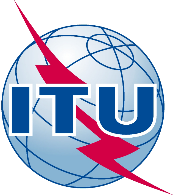 الاتحـاد الدولـي للاتصـالاتمكتب تقييس الاتصالاتجنيف، 30 يناير 2018المرجع:TSB Circular 70TSB Events/MAإلى:-	إدارات الدول الأعضاء في الاتحاد؛-	أعضاء قطاع تقييس الاتصالات؛-	المنتسبين إلى قطاع تقييس الاتصالات؛-	الهيئات الأكاديمية المنضمة إلى الاتحادللاتصال:مارتن أدولف (Martin ADOLPH)إلى:-	إدارات الدول الأعضاء في الاتحاد؛-	أعضاء قطاع تقييس الاتصالات؛-	المنتسبين إلى قطاع تقييس الاتصالات؛-	الهيئات الأكاديمية المنضمة إلى الاتحادالهاتف:+41 22 730 6828إلى:-	إدارات الدول الأعضاء في الاتحاد؛-	أعضاء قطاع تقييس الاتصالات؛-	المنتسبين إلى قطاع تقييس الاتصالات؛-	الهيئات الأكاديمية المنضمة إلى الاتحادالفاكس:+41 22 730 5853إلى:-	إدارات الدول الأعضاء في الاتحاد؛-	أعضاء قطاع تقييس الاتصالات؛-	المنتسبين إلى قطاع تقييس الاتصالات؛-	الهيئات الأكاديمية المنضمة إلى الاتحادالبريد الإلكتروني:tsbevents@itu.intنسخة إلى:-	رؤساء لجان الدراسات لقطاع تقييس الاتصالات ونوابهم؛-	مدير مكتب تنمية الاتصالات؛-	مدير مكتب الاتصالات الراديويةالموضوع:ورشة العمل التي ينظمها الاتحاد الدولي للاتصالات بشأن "الأداء وجودة الخدمة وجودة التجربة فيما يتعلق بخدمات الوسائط المتعددة"(داكار، السنغال، 20-19 مارس 2018)ورشة العمل التي ينظمها الاتحاد الدولي للاتصالات بشأن "الأداء وجودة الخدمة وجودة التجربة فيما يتعلق بخدمات الوسائط المتعددة"(داكار، السنغال، 20-19 مارس 2018)